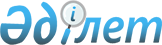 О внесении изменений и дополнения в решение районного маслихата от 12 декабря 2013 года № 17/187 "О районном бюджете на 2014-2016 годы"Решение Мунайлинского районного маслихата Мангистауской области от 15 сентября 2014 года № 26/269. Зарегистрировано Департаментом юстиции Мангистауской области 26 сентября 2014 года № 2500Примечание РЦПИ.

      В тексте документа сохранена пунктуация и орфография оригинала.

      В соответствии со статьями 106, 109 Бюджетного кодекса Республики Казахстан от 4 декабря 2008 года, подпунктом 1) пункта 1 статьи 6 Закона Республики Казахстан от 23 января 2001 года «О местном государственном управлении и самоуправлении в Республике Казахстан» и решением Мангистауского областного маслихата от 05 сентября 2014 года № 19/292 «О внесении изменений и дополнений в решение областного маслихата от 10 декабря 2013 года № 13/188 «Об областном бюджете на 2014-2016 годы» (зарегистрировано в Реестре государственной регистрации нормативных правовых актов за № 2494), Мунайлинский районный маслихат РЕШИЛ:



      1. Внести в решение районного маслихата от 12 декабря 2013 года  № 17/187 «О районном бюджете на 2014-2016 годы» (зарегистрировано в Реестре государственной регистрации нормативных правовых актов за № 2336, опубликовано в газете «Мұнайлы» от 31 января 2014 года № 4 (381)) следующие изменения и дополнение:



      пункт 1 изложить в новой редакции:



      «1. Утвердить районный бюджет на 2014 год согласно приложению 1 в следующих объемах:



      1) доходы – 9 250 027 тысяч тенге, в том числе по:

      налоговым поступлениям – 3 548 023 тысяч тенге;

      неналоговым поступлениям – 40 820 тысяч тенге;

      поступлениям от продажи основного капитала – 439 696 тысяч тенге;

      поступлениям трансфертов – 5 221 488 тысяч тенге;



      2) затраты – 9 420 018 тысяч тенге; 



      3) чистое бюджетное кредитование – 329 424 тысяч тенге, в том числе:

      бюджетные кредиты – 372 152 тысяч тенге; 

      погашение бюджетных кредитов – 42 728 тысяч тенге;



      4) сальдо по операциям с финансовыми активами – 0 тенге, в том числе:

      приобретение финансовых активов – 0 тенге;

      поступления от продажи финансовых активов государства – 0 тенге;



      5) дефицит (профицит) бюджета – 499 415 тысяч тенге;



      6) финансирование дефицита (использование профицита) бюджета – 499 415 тысяч тенге».



      подпункты 1 и 5 пункта 2 изложить в новой редакции:

      «1) Индивидуальный подоходный налог с доходов, облагаемых у источника выплаты – 90 процента;



      5) Социальный налог – 90,1 процентов.».



      пункт 4 дополнить следующим новым абзацом:

      «На развитие и обустройство недостающей инженерно-коммуникационной инфраструктуры в рамках второго направления Дорожной карты занятости 2020.».



      в пункте 5.1: 



      исключить подпункт 1).



      пункт 5.2.1. изложить в новой редакции:



      «5.2.1. Получатели специального государственного социального



      пособия в соответствии с Законом Республики Казахстан от 5 апреля 1999 года «О специальном государственном пособии в Республике Казахстан»:



      Социальная помощь предоставляемая к Празднику Наурыз - 22 марту:



      многодетным матерям, награжденным подвесками «Алтын алка», «Кумис алка, награжденным орденами «Мать героиня», «Материнская слава» (1, 2, 3 степени), медалью «Медаль материнства» (2 степени) бывшего Союза ССР - в размере 2 месячных расчетных показателей;



      инвалидам всех групп, детям-инвалидам с 16 до 18 лет всех групп, детям-инвалидам до 16 лет – в размере 5 месячных расчетных показателей;



      Социальная помощь предоставляемая к 26 апрелю 1986 года к дню аварии на Чернобыльской АЭС:



      лицам, ставшим инвалидами вследствие ликвидации аварии на Чернобыльской АЭС – в размере 60 000 тенге;



      участникам ликвидации аварии на Чернобыльской АЭС в 1986-1987 годах – в размере 50 000 тенге;



      участникам ликвидации аварии на Чернобыльской АЭС в 1988-1989 годах – в размере 20 000 тенге;



      Социальная помощь к празднованию Дня Победы - 9 мая:



      участники и инвалиды Великой Отечественной войны – в размере 100 000 тенге;



      лица, приравненные по льготам и гарантиям к инвалидам Великой Отечественной войны (кроме лиц, ставших инвалидами вследствие ликвидации аварии на Чернобыльской АЭС) – в размере 60 000 тенге;



      лица, приравненные по льготам и гарантиям к участникам Великой Отечественной войны (кроме участников ликвидации аварии на Чернобыльской АЭС в 1986-1987 годах) – в размере 50 000 тенге;



      лица, награжденные орденами и медалями бывшего Союза ССР за самоотверженный труд и безупречную воинскую службу в тылу в годы Великой Отечественной войны, а также лица, проработавшие (прослужившие) не менее шести месяцев с 22 июня 1941 года по 9 мая 1945 года и не награжденные орденами и медалями бывшего Союза ССР за самоотверженный труд и безупречную воинскую службу в тылу в годы Великой Отечественной войны – в размере 10 000 тенге;



      вдовы, погибших воинов в годы Великой Отечественной войны, не вступившие в повторный брак, лица, указанные в подпунктах 3 и 4 статьи 4 Закона Республики Казахстан от 5 апреля 1999 года «О специальном государственном пособии в Республике Казахстан» - в размере 40 000 тенге;



      семьям военнослужащих, сотрудников специальных государственных органов, погибших (пропавших без вести) или умерших вследствие ранения, контузии, увечья, заболевания, полученных в период боевых действии в Афганистане или в других государствах, в которых велись боевые действия; семьи военнослужащих, сотрудников специальных государственных органов, погибших (умерших) при прохождении воинской службы, службы в специальных государственных органах в мирное время, семьи сотрудников органов внутренних дел, погибших при исполнении служебных обязанностей, семьи погибших при ликвидации последствии катастрофы на Чернобыльской АЭС и других радиационных катастроф и аварии на объектах гражданского или военного назначения, семьи умерших вследствие лучевой болезни или умерших инвалидов, а также граждан, смерть которых в установленном порядке связана с воздействием катастрофы на Чернобыльской АЭС и других радиационных катастроф и аварий на объектах гражданского или военного назначения и ядерных испытаний – в размере 10 000 тенге;



      не вступившие в повторный брак жены (мужья) умерших инвалидов войны и приравненных к ним инвалидов, а также жены (мужья) умерших участников войны, партизан, подпольщиков, граждан награжденных медалью «За оборону Ленинграда» или знаком «Жителю блокадного Ленинграда», признававшихся инвалидами в результате общего заболевания, трудового увечья и других причин (за исключением противоправных) – в размере 10 000 тенге;



      граждане, пострадавшие вследствие ядерных испытаний на Семипалатинском испытательном ядерном полигоне - в размере 20 000 тенге.



      Социальная помощь к Дню Конституций Республики Казахстан – 30 августа:



      получателям государственного социального пособия по утере кормильца (на детей) - в размере 8 месячных расчетных показателей;



      лица, которым назначены пенсии за особые заслуги перед Республикой – в размере 60 месячных расчетных показателей;



      инвалидам всех групп, детям-инвалидам с 16 до 18 лет всех групп, детям-инвалидам до 16 лет - размере 5 месячных расчетных показателей;



      Социальная помощь ко дню инвалидов в Республике Казахстан 6 октября:



      инвалидам всех групп, детям-инвалидам с 16 до 18 лет всех групп, детям-инвалидам до 16 лет - в размере 2 месячных расчетных показателей;



      Социальная помощь предоставляемая к Празднику Единства народа Казахстана – 1 мая:



      инвалидам всех групп, детям-инвалидам с 16 до 18 лет всех групп, детям-инвалидам до 16 лет - в размере 5 месячных расчетных показателей.



      Социальная помощь ко дню защиты детей – 1 июня:



      детям-инвалидам с 16 до 18 лет всех групп, детям-инвалидам до 16 лет - в размере 5 месячных расчетных показателей.



      Социальная помощь ко дню Независимости – 16 декабря:



      инвалидам всех групп, детям-инвалидам с 16 до 18 лет всех групп, детям-инвалидам до 16 лет - в размере 5 месячных расчетных показателей.».



      пункт 6 изложить в новой редакции:



      «6. Утвердить резерв местного исполнительного органа района в сумме 13 343 тысячи тенге.». 



      приложения 1,3 и 6 указанного решения изложить в новой редакции согласно приложениям 1,2 и 3 к настоящему решению. 



      2. Контроль за исполнением настоящего решения возложить на бюджетную комиссию района (председатель комиссии К. Ондабаев).



      3. Обеспечить официальное опубликование данного решения на официальном сайте районного акимата и в информационно-правовой системе «Әділет» после государственной регистрации в департаменте юстиции Мангистауской области (Б. Назар). 



      4. Настоящее решение вводится в действие с 1 января 2014 года.

 

       Председатель сессии                     С.Есенкулов      Секретарь районного

      маслихата                               Б.Назар

 

 

       «СОГЛАСОВАНО»

      Руководитель государственного

      учреждения «Мунайлинский

      районный отдел экономики и финансов»

      Ш. Сұңғат

      15 сентября 2014 года

 

 

Приложение 1

к решению Мунайлинского

районного маслихата

от 15 сентября 2014 года № 26/269

 

  Районный бюджет на 2014 год

Приложение 2

к решению Мунайлинского

районного маслихата

от 15 сентября 2014 года №26/269 Районный бюджет на 2016 год

Приложение 3

к решению Мунайлинского

районного маслихата

от 15 сентября 2014 года № 26/269 Перечень бюджетных программ на 2014 год каждого аула (села), аульного (сельского) округа
					© 2012. РГП на ПХВ «Институт законодательства и правовой информации Республики Казахстан» Министерства юстиции Республики Казахстан
				Кат
Кл
Подк
Наименование
Сумма, тыс. тенге
111231. ДОХОДЫ9 250 0271НАЛОГОВЫЕ ПОСТУПЛЕНИЯ3 548 02301Подоходный налог1 080 0542Индивидуальный подоходный налог1 080 05403Социальный налог847 5901Социальный налог847 59004Hалоги на собственность1 556 2461Hалоги на имущество1 491 7813Земельный налог10 0414Hалог на транспортные средства54 1945Единый земельный налог23005Внутренние налоги на товары, работы и услуги46 7142Акцизы7 9123Поступления за использование природных и других ресурсов12 3164Сборы за ведение предпринимательской и профессиональной деятельности25 9535Налог на игорный бизнес53307Прочие налоги301Прочие налоги3008Обязательные платежи, взимаемые за совершение юридически значимых действий и (или) выдачу документов уполномоченными на то государственными органами или должностными лицами17 3891Государственная пошлина17 3892НЕНАЛОГОВЫЕ ПОСТУПЛЕНИЯ40 82001Доходы от государственной собственности10 0031Поступления части чистого дохода государственных предприятий1435Доходы от аренды имущества, находящегося в государственной собственности9 8007Вознаграждения по кредитам, выданным из государственного бюджета6002Поступления от реализации товаров (работ, услуг)

государственными учреждениями, финансируемыми изгосударственного бюджета11Поступления от реализации товаров (работ, услуг)

государственными учреждениями, финансируемыми изгосударственного бюджета104Штрафы, пени, санкции, взыскания, налагаемые государственными учреждениями, финансируемыми из государственного бюджета, а также содержащимися и финансируемыми из бюджета (сметы расходов) Национального Банка Республики Казахстан 28 5911Штрафы, пени, санкции, взыскания, налагаемые государственными учреждениями, финансируемыми из государственного бюджета, а также содержащимися и финансируемыми из бюджета (сметы расходов) Национального Банка Республики Казахстан, за исключением поступлений от организаций нефтяного сектора 28 59106Прочие неналоговые поступления2 2251Прочие неналоговые поступления2 2253ПОСТУПЛЕНИЯ ОТ ПРОДАЖИ ОСНОВНОГО КАПИТАЛА439 69601Продажа государственного имущества, закрепленного за государственными учреждениями6 4431Продажа государственного имущества, закрепленного за государственными учреждениями6 44303Продажа земли и нематериальных активов433 2531Продажа земли415 1372Продажа нематериальных активов18 1164ПОСТУПЛЕНИЯ ТРАНСФЕРТОВ5 221 48802Трансферты из вышестоящих органов государственного управления5 221 4882Трансферты из областного бюджета5 221 488Фгр.
Адм.
Пр.
Наименование
Сумма, тыс. тенге
111232. ЗАТРАТЫ9 420 01801Государственные услуги общего характера543 296112Аппарат маслихата района (города областного значения)16 010001Услуги по обеспечению деятельности маслихата района (города областного значения)16 010122Аппарат акима района (города областного значения)124 053001Услуги по обеспечению деятельности акима района (города областного значения)97 149003Капитальные расходы государственного органа22 702009Капитальные расходы подведомственных государственных учреждений и организаций4 202Аппарат акима села Мангистау123Аппарат акима района в городе, города районного значения, поселка, села, сельского округа39 297001Услуги по обеспечению деятельности акима района в городе, города районного значения, поселка, села, сельского округа29 127022Капитальные расходы государственного органа170032Капитальные расходы подведомственных государственных учреждений и организаций10 000Аппарат акима села Баянды123Аппарат акима района в городе, города районного значения, поселка, села, сельского округа23 437001Услуги по обеспечению деятельности акима района в городе, города районного значения, поселка, села, сельского округа16 739022Капитальные расходы государственного органа513032Капитальные расходы подведомственных государственных учреждений и организаций6 185Аппарат акима сельского округа Кызылтобе123Аппарат акима района в городе, города районного значения, поселка, села, сельского округа23 221001Услуги по обеспечению деятельности акима района в городе, города районного значения, поселка, села, сельского округа22 881022Капитальные расходы государственного органа340Аппарат акима сельского округа Атамекен 123Аппарат акима района в городе, города районного значения, поселка, села, сельского округа22 857001Услуги по обеспечению деятельности акима района в городе, города районного значения, поселка, села, сельского округа22 857Аппарат акима сельского округа Баскудык123Аппарат акима района в городе, города районного значения, поселка, села, сельского округа27 810001Услуги по обеспечению деятельности акима района в городе, города районного значения, поселка, села, сельского округа24 480022Капитальные расходы государственного органа3 330Аппарат акима сельского округа Даулет123Аппарат акима района в городе, города районного значения, поселка, села, сельского округа17 407001Услуги по обеспечению деятельности акима района в городе, города районного значения, поселка, села, сельского округа17 137022Капитальные расходы государственного органа270Аппарат акима сельского округа Батыр123Аппарат акима района в городе, города районного значения, поселка, села, сельского округа13 647001Услуги по обеспечению деятельности акима района в городе, города районного значения, поселка, села, сельского округа13 088022Капитальные расходы государственного органа559459Отдел экономики и финансов района (города областного значения)40 781001Услуги по реализации государственной политики в области формирования и развития экономической политики, государственного планирования, исполнения бюджета и управления коммунальной собственностью района (города областного значения)23 339003Проведение оценки имущества в целях налогообложения1 056011Учет, хранение, оценка и реализация имущества, поступившегов коммунальную собственность15 136015Капитальные расходы государственного органа 1 250466Отдел архитектуры, градостроительства и строительства района (города областного значения)194 776040Развитие объектов государственных органов194 77602Оборона12 277122Аппарат акима района (города областного значения)12 277005Мероприятия в рамках исполнения всеобщей воинской обязанности12 27703Общественный порядок, безопасность, правовая, судебная, уголовно-исполнительная деятельность4 880458Отдел жилищно-коммунального хозяйства, пассажирского транспорта и автомобильных дорог района (города областного значения)4 880021Обеспечение безопасности дорожного движения в населенных пунктах4 88004Образование5 284 604Аппарат акима села Мангистау123Аппарат акима района в городе, города районного значения, поселка, села, сельского округа139 068004Обеспечение деятельности организаций дошкольного воспитания и обучения31 429005Организация бесплатного подвоза учащихся до школы и обратнов сельской местности6 427041Реализация государственного образовательного заказа в дошкольных организациях образования101 212Аппарат акима сельского округа Баянды123Аппарат акима района в городе, города районного значения, поселка, села, сельского округа82 190041Реализация государственного образовательного заказа в дошкольных организациях образования82 190Аппарат акима сельского округа Кызылтобе123Аппарат акима района в городе, города районного значения, поселка, села, сельского округа118 559005Организация бесплатного подвоза учащихся до школы и обратнов сельской местности11 373041Реализация государственного образовательного заказа в дошкольных организациях образования107 186Аппарат акима сельского округа Атамекен123Аппарат акима района в городе, города районного значения, поселка, села, сельского округа110 029041Реализация государственного образовательного заказа в дошкольных организациях образования110 029Аппарат акима сельского округа Баскудык123Аппарат акима района в городе, города районного значения, поселка, села, сельского округа142 020005Организация бесплатного подвоза учащихся до школы и обратнов сельской местности12 786041Реализация государственного образовательного заказа в дошкольных организациях образования129 234Аппарат акима сельского округа Даулет123Аппарат акима района в городе, города районного значения, поселка, села, сельского округа22 015005Организация бесплатного подвоза учащихся до школы и обратнов сельской местности2 733041Реализация государственного образовательного заказа в дошкольных организациях образования19 282Аппарат акима сельского округа Батыр123Аппарат акима района в городе, города районного значения, поселка, села, сельского округа9 652005Организация бесплатного подвоза учащихся до школы и обратнов сельской местности9 652464Отдел образования района (города областного значения)3 126 853001Услуги по реализации государственной политики на местном уровне в области образования22 836003Общеобразовательное обучение2 746 942005Приобретение и доставка учебников, учебно-методических комплексов для государственных учреждений образования района (города областного значения)51 871006Дополнительное образование для детей96 474007Проведение школьных олимпиад, внешкольных мероприятий и конкурсов районного (городского) масштаба2 707009Обеспечение деятельности организаций дошкольного воспитания и обучения23 602015Ежемесячная выплата денежных средств опекунам (попечителям) на содержание ребенка-сироты (детей-сирот), и ребенка (детей), оставшегося без попечения родителей11 187040Реализация государственного образовательного заказа в дошкольных организациях образования84 790067Капитальные расходы подведомственных государственныхучреждений и организаций86 444466Отдел архитектуры, градостроительства и строительства района (города областного значения)1 534 218037Строительство и реконструкция объектов образования1 534 21806Социальная помощь и социальное обеспечение358 454Аппарат акима села Мангистау123Аппарат акима района в городе, города районного значения, поселка, села, сельского округа1 650003Оказание социальной помощи нуждающимся гражданам на дому1 650Аппарат акима сельского округа Кызылтобе123Аппарат акима района в городе, города районного значения, поселка, села, сельского округа866003Оказание социальной помощи нуждающимся гражданам на дому866451Отдел занятости и социальных программ района (города областного значения)355 554001Услуги по реализации государственной политики на местном уровне в области обеспечения занятости и реализации социальных программ для населения21 670002Программа занятости45 875004Оказание социальной помощи на приобретение топлива специалистам здравоохранения, образования, социального обеспечения, культуры, спорта и ветеринарии в сельской местности в соответствии с законодательством Республики Казахстан25 908005Государственная адресная социальная помощь38 075006Оказание жилищной помощи1 171007Социальная помощь отдельным категориям нуждающихся граждан по решениям местных представительных органов176 999010Материальное обеспечение детей-инвалидов, воспитывающихся и обучающихся на дому4 334011Оплата услуг по зачислению, выплате и доставке пособий и других социальных выплат1 590014Оказание социальной помощи нуждающимся гражданам на дому17 890016Государственные пособия на детей до 18 лет7 872017Обеспечение нуждающихся инвалидов обязательными гигиеническими средствами и предоставление услуг специалистами жестового языка, индивидуальными помощниками в соответствии с индивидуальной программой реабилитации инвалида8 470021Капитальные расходы государственного органа 5 700458Отдел жилищно-коммунального хозяйства, пассажирского транспорта и автомобильных дорог района (города областного значения)384050Реализация Плана мероприятий по обеспечению прав и улучшению качества жизни инвалидов38407Жилищно-коммунальное хозяйство1 960 965464Отдел образования района (города областного значения)468026Ремонт объектов в рамках развития городов и сельских населенных пунктов по Дорожной карте занятости 2020468466Отдел архитектуры, градостроительства и строительства района (города областного значения)1 429 252003Проектирование, строительство и (или) приобретение жилья коммунального жилищного фонда52 311004Проектирование, развитие, обустройство и (или) приобретение инженерно-коммуникационной инфраструктуры419 245005Развитие коммунального хозяйства619 738007Развитие благоустройства городов и населенных пунктов4 480058Развитие системы водоснабжения и водоотведения в сельских населенных пунктах333 478458Отдел жилищно-коммунального хозяйства, пассажирского транспорта и автомобильных дорог района (города областного значения)81 403018Благоустройство и озеленение населенных пунктов19 934041Ремонт и благоустройство объектов в рамках развития сельских населенных пунктов по Дорожной карте занятости 202038 919012Функционирование системы водоснабжения и водоотведения22 550Аппарат акима села Мангистау123Аппарат акима района в городе, города районного значения, поселка, села, сельского округа107 268008Освещение улиц населенных пунктов47 819009Обеспечение санитарии населенных пунктов26 088011Благоустройство и озеленение населенных пунктов20 095027Ремонт и благоустройство объектов в рамках развития городов и сельских населенных пунктов по Дорожной карте занятости 202013 266Аппарат акима села Баянды123Аппарат акима района в городе, города районного значения, поселка, села, сельского округа32 781008Освещение улиц населенных пунктов11 215009Обеспечение санитарии населенных пунктов13 816011Благоустройство и озеленение населенных пунктов4 780027Ремонт и благоустройство объектов в рамках развития городов и сельских населенных пунктов по Дорожной карте занятости 20202 970Аппарат акима сельского округа Кызылтобе123Аппарат акима района в городе, города районного значения, поселка, села, сельского округа89 517008Освещение улиц населенных пунктов56 136009Обеспечение санитарии населенных пунктов22 353011Благоустройство и озеленение населенных пунктов7 992027Ремонт и благоустройство объектов в рамках развития городов и сельских населенных пунктов по Дорожной карте занятости 20203 036Аппарат акима сельского округа Атамекен 123Аппарат акима района в городе, города районного значения, поселка, села, сельского округа86 943008Освещение улиц населенных пунктов26 990009Обеспечение санитарии населенных пунктов13 816011Благоустройство и озеленение населенных пунктов41 682027Ремонт и благоустройство объектов в рамках развития городов и сельских населенных пунктов по Дорожной карте занятости 20204 455Аппарат акима сельского округа Баскудык123Аппарат акима района в городе, города районного значения, поселка, села, сельского округа50 935008Освещение улиц населенных пунктов23 710009Обеспечение санитарии населенных пунктов13 816011Благоустройство и озеленение населенных пунктов6 176027Ремонт и благоустройство объектов в рамках развития городов и сельских населенных пунктов по Дорожной карте занятости 20207 233Аппарат акима сельского округа Даулет123Аппарат акима района в городе, города районного значения, поселка, села, сельского округа52 684008Освещение улиц населенных пунктов24 550009Обеспечение санитарии населенных пунктов17 650011Благоустройство и озеленение населенных пунктов5 345027Ремонт и благоустройство объектов в рамках развития городов и сельских населенных пунктов по Дорожной карте занятости 20205 139Аппарат акима сельского округа Батыр123Аппарат акима района в городе, города районного значения, поселка, села, сельского округа29 714008Освещение улиц населенных пунктов7 715009Обеспечение санитарии населенных пунктов13 816011Благоустройство и озеленение населенных пунктов3 211027Ремонт и благоустройство объектов в рамках развития сельских населенных пунктов по Дорожной карте занятости 20204 97208Культура, спорт, туризм и информационное пространство248 654465Отдел физической культуры и спорта района (города областного значения)84 662001Услуги по реализации государственной политики на местном уровне в сфере физической культуры и спорта10 253005Развитие массового спорта и национальных видов спорта 54 133032Капитальные расходы подведомственных государственных учреждений и организаций4 917006Проведение спортивных соревнований на районном (города областного значения) уровне9 920007Подготовка и участие членов сборных команд района (города областного значения) по различным видам спорта на областных спортивных соревнованиях5 439478Отдел внутренней политики, культуры и развития языков района (города областного значения)121 358001Услуги по реализации государственной политики на местном уровне в области информации, укрепления государственности и формирования социального оптимизма граждан, развития языков и культуры14 733003Капитальные расходы государственного органа 600004Реализация мероприятий в сфере молодежной политики12 270006Услуги по проведению государственной информационной политики через телерадиовещание3 932007Функционирование районных (городских) библиотек13 602008Развитие государственного языка и других языков народа Казахстана292009Поддержка культурно-досуговой работы55 632032Капитальные расходы подведомственных государственных учреждений и организаций20 297466Отдел архитектуры, градостроительства и строительства района (города областного значения)42 634008Развитие объектов спорта26 732011Развитие объектов культуры15 90209Топливно-энергетический комплекс и недропользование1 092466Отдел архитектуры, градостроительства и строительства района (города областного значения)1 092009Развитие теплоэнергетической системы1 09210Сельское, водное, лесное, рыбное хозяйство, особо охраняемые природные территории, охрана окружающей среды и животного мира, земельные отношения150 522463Отдел земельных отношений района (города областного значения)13 356001Услуги по реализации государственной политики в области регулирования земельных отношений на территории района (города областного значения)12 370007Капитальные расходы государственного органа 986474Отдел сельского хозяйства и ветеринарии района (города областного значения)36 180001Услуги по реализации государственной политики на местном уровне в сфере сельского хозяйства и ветеринарии 11 901003Капитальные расходы государственного органа150005Обеспечение функционирования скотомогильников

(биотермических ям)1 679006Организация санитарного убоя больных животных0007Организация отлова и уничтожения бродячих собак и кошек6 250012Проведение мероприятий по идентификации сельскохозяйственных животных 10 726013Проведение противоэпизоотических мероприятий5 474459Отдел экономики и финансов района (города областного значения)100 986099Реализация мер по оказанию социальной поддержки специалистов100 98611Промышленность, архитектурная, градостроительная и строительная деятельность28 385466Отдел архитектуры, градостроительства и строительства района (города областного значения)28 385001Услуги по реализации государственной политики в области строительства, улучшения архитектурного облика городов, районов и населенных пунктов области и обеспечению рационального и эффективного градостроительного освоения территории района (города областного значения)23 453015Капитальные расходы государственного органа4 93212Транспорт и коммуникации115 038458Отдел жилищно-коммунального хозяйства, пассажирского транспорта и автомобильных дорог района (города областного значения)115 038022Развитие транспортной инфраструктуры70 038023Обеспечение функционирования автомобильных дорог45 00013Прочие690 296469Отдел предпринимательства района (города областного значения)10 075001Услуги по реализации государственной политики на местном уровне в области развития предпринимательства и промышленности 9 596004Капитальные расходы государственного органа 479458Отдел жилищно-коммунального хозяйства, пассажирского транспорта и автомобильных дорог района (города областного значения)160 884001Услуги по реализации государственной политики на местном уровне в области жилищно-коммунального хозяйства, пассажирского транспорта и автомобильных дорог 15 994013Капитальные расходы государственного органа 750040Реализация мер по содействию экономическому развитию регионов в рамках Программы «Развитие регионов» 21 450067Капитальные расходы подведомственных государственных учреждений и организаций122 690459Отдел экономики и финансов района (города областного значения)13 343012Резерв местного исполнительного органа района (города областного значения) 13 343464Отдел образования района (города областного значения)13 434041Реализация мер по содействию экономическому развитию регионов в рамках Программы «Развитие регионов» 13 434465Отдел физической культуры и спорта района (города областного значения)19 587040Реализация мер по содействию экономическому развитию регионов в рамках Программы «Развитие регионов» 19 587478Отдел внутренней политики, культуры и развития языков района (города областного значения)6 182040Реализация мер по содействию экономическому развитию регионов в рамках Программы «Развитие регионов» 6 182466Отдел архитектуры, градостроительства и строительства района (города областного значения)466 791077Развитие инженерной инфраструктуры в рамках Программы «Развитие регионов»466 79114Обслуживание долга60459Отдел экономики и финансов района (города областного значения)60021Обслуживание долга местных исполнительных органов по выплате вознаграждений и иных платежей по займам из областного бюджета6015Трансферты21 495459Отдел экономики и финансов района (города областного

значения)21 495006Возврат неиспользованных (недоиспользованных) целевых трансфертов21 4953. ЧИСТОЕ БЮДЖЕТНОЕ КРЕДИТОВАНИЕ329 424Бюджетные кредиты372 152459Отдел экономики и финансов района (города областного значения)372 152018Бюджетные кредиты для реализации мер социальной поддержки специалистов 372 1525Погашение бюджетных кредитов42 72801Погашение бюджетных кредитов42 7281Погашение бюджетных кредитов, выданных из государственного бюджета42 7284. САЛЬДО ПО ОПЕРАЦИЯМ С ФИНАНСОВЫМИ АКТИВАМИ0Приобретение финансовых активов0Поступления от продажи финансовых активов государства05. ДЕФИЦИТ (ПРОФИЦИТ) БЮДЖЕТА-499 4156. ФИНАНСИРОВАНИЕ ДЕФИЦИТА (ИСПОЛЬЗОВАНИЕ ПРОФИЦИТА) БЮДЖЕТА499 415Кат.
Кл.
Подк.
Наименование
Сумма, тыс. тенге
111231. ДОХОДЫ9 479 7871НАЛОГОВЫЕ ПОСТУПЛЕНИЯ4 146 13401Подоходный налог1 251 5542Индивидуальный подоходный налог1 251 55403Социальный налог873 6921Социальный налог873 69204Hалоги на собственность1 945 7811Hалоги на имущество1 859 5053Земельный налог10 9664Hалог на транспортные средства75 0235Единый земельный налог28705Внутренние налоги на товары, работы и услуги58 2302Акцизы9 8633Поступления за использование природных и других ресурсов15 3524Сборы за ведение предпринимательской и профессиональной деятельности32 3505Налог на игорный бизнес66508Обязательные платежи, взимаемые за совершение юридически значимых действий и (или) выдачу документов уполномоченными на то государственными органами или должностными лицами16 8771Государственная пошлина16 8772НЕНАЛОГОВЫЕ ПОСТУПЛЕНИЯ12 39601Доходы от государственной собственности12 3931Поступления части чистого дохода государственных предприятий1785Доходы от аренды имущества, находящегося в государственной собственности12 21502Поступления от реализации товаров (работ, услуг) государственными учреждениями, финансируемыми из государственного бюджета31Поступления от реализации товаров (работ, услуг) государственными учреждениями, финансируемыми из государственного бюджета33ПОСТУПЛЕНИЯ ОТ ПРОДАЖИ ОСНОВНОГО КАПИТАЛА490 94401Продажа государственного имущества, закрепленного за государственными учреждениями8 0311Продажа государственного имущества, закрепленного за государственными учреждениями8 03103Продажа земли и нематериальных активов482 9131Продажа земли460 3312Продажа нематериальных активов22 5824ПОСТУПЛЕНИЯ ТРАНСФЕРТОВ4 830 31302Трансферты из вышестоящих органов государственного управления4 830 3132Трансферты из областного бюджета4 830 313Фгр.
Адм.
Пр.
Наименование
Сумма, тыс. тенге
111232. ЗАТРАТЫ9 479 78701Государственные услуги общего характера372 674112Аппарат маслихата района (города областного значения)16 782001Услуги по обеспечению деятельности маслихата района (города областного значения)16 782122Аппарат акима района (города областного значения)105 656001Услуги по обеспечению деятельности акима района (города областного значения)105 656Аппарат акима села Мангистау123Аппарат акима района в городе, города районного значения, поселка, села, сельского округа40 920001Услуги по обеспечению деятельности акима района в городе, города районного значения, поселка, села, сельского округа34 420022Капитальные расходы государственного органа6 500Аппарат акима села Баянды123Аппарат акима района в городе, города районного значения, поселка, села, сельского округа24 871001Услуги по обеспечению деятельности акима района в городе, города районного значения, поселка, села, сельского округа19 871022Капитальные расходы государственного органа5 000Аппарат акима сельского округа Кызылтобе123Аппарат акима района в городе, города районного значения, поселка, села, сельского округа33 394001Услуги по обеспечению деятельности акима района в городе, города районного значения, поселка, села, сельского округа26 894022Капитальные расходы государственного органа6 500Аппарат акима сельского округа Атамекен 123Аппарат акима района в городе, города районного значения, поселка, села, сельского округа37 071001Услуги по обеспечению деятельности акима района в городе, города районного значения, поселка, села, сельского округа30 571022Капитальные расходы государственного органа6 500Аппарат акима сельского округа Баскудык123Аппарат акима района в городе, города районного значения, поселка, села, сельского округа34 761001Услуги по обеспечению деятельности акима района в городе, города районного значения, поселка, села, сельского округа28 261022Капитальные расходы государственного органа6 500Аппарат акима сельского округа Даулет123Аппарат акима района в городе, города районного значения, поселка, села, сельского округа27 112001Услуги по обеспечению деятельности акима района в городе, города районного значения, поселка, села, сельского округа20 612022Капитальные расходы государственного органа6 500Аппарат акима сельского округа Батыр123Аппарат акима района в городе, города районного значения, поселка, села, сельского округа20 110001Услуги по обеспечению деятельности акима района в городе, города районного значения, поселка, села, сельского округа15 759022Капитальные расходы государственного органа4 351459Отдел экономики и финансов района (города областного значения)31 997001Услуги по реализации государственной политики в области формирования и развития экономической политики, государственного планирования, исполнения бюджета и управления коммунальной собственностью района (города областного значения)26 272011Учет, хранение, оценка и реализация имущества, поступившего в коммунальную собственность5 72502Оборона15 985122Аппарат акима района (города областного значения)15 985005Мероприятия в рамках исполнения всеобщей воинской обязанности15 98503Общественный порядок, безопасность, правовая, судебная, уголовно-исполнительная деятельность5 880458Отдел жилищно-коммунального хозяйства, пассажирского транспорта и автомобильных дорог района (города областного значения)5 880021Обеспечение безопасности дорожного движения в населенных пунктах5 88004Образование4 113 475Аппарат акима села Мангистау123Аппарат акима района в городе, города районного значения, поселка, села, сельского округа29 883004Обеспечение деятельности организаций дошкольного воспитания и обучения25 970005Организация бесплатного подвоза учащихся до школы и обратно в аульной (сельской) местности3 913Аппарат акима сельского округа Кызылтобе123Аппарат акима района в городе, города районного значения, поселка, села, сельского округа20 042005Организация бесплатного подвоза учащихся до школы и обратно в аульной (сельской) местности20 042Аппарат акима сельского округа Баскудык123Аппарат акима района в городе, города районного значения, поселка, села, сельского округа7 786005Организация бесплатного подвоза учащихся до школы и обратно в аульной (сельской) местности7 786464Отдел образования района (города областного значения)2 935 764001Услуги по реализации государственной политики на местном уровне в области образования23 538003Общеобразовательное обучение2 683 649005Приобретение и доставка учебников, учебно-методических комплексов для государственных учреждений образования района (города областного значения)38 113006Дополнительное образование для детей96 785007Проведение школьных олимпиад, внешкольных мероприятий и конкурсов районного (городского) масштаба3 099009Обеспечение деятельности организаций дошкольного воспитания и обучения32 436015Ежемесячная выплата денежных средств опекунам (попечителям) на содержание ребенка-сироты (детей-сирот), и ребенка (детей), оставшегося без попечения родителей10 719067Капитальные расходы подведомственных государственныхучреждений и организаций47 425466Отдел архитектуры, градостроительства и строительства района (города областного значения)1 120 000037Строительство и реконструкция объектов образования1 120 00006Социальная помощь и социальное обеспечение337 353Аппарат акима села Мангистау123Аппарат акима района в городе, города районного значения, поселка, села, сельского округа1 606003Оказание социальной помощи нуждающимся гражданам на дому1 606Аппарат акима сельского округа Кызылтобе123Аппарат акима района в городе, города районного значения, поселка, села, сельского округа817003Оказание социальной помощи нуждающимся гражданам на дому817451Отдел занятости и социальных программ района (города областного значения)334 930001Услуги по реализации государственной политики на местном уровне в области обеспечения занятости и реализации социальных программ для населения24 019002Программа занятости49 200004Оказание социальной помощи на приобретение топлива специалистам здравоохранения, образования, социального обеспечения, культуры, спорта и ветеринарии в сельской местности в соответствии с законодательством Республики Казахстан31 046005Государственная адресная социальная помощь19 167006Жилищная помощь54 559007Социальная помощь отдельным категориям нуждающихся граждан по решениям местных представительных органов116 052010Материальное обеспечение детей-инвалидов, воспитывающихся и обучающихся на дому4 814011Оплата услуг по зачислению, выплате и доставке пособий и других социальных выплат713014Оказание социальной помощи нуждающимся гражданам на дому16 767016Государственные пособия на детей до 18 лет8 896017Обеспечение нуждающихся инвалидов обязательными гигиеническими средствами и предоставление услуг специалистами жестового языка, индивидуальными помощниками в соответствии с индивидуальной программой реабилитации инвалида9 69707Жилищно-коммунальное хозяйство2 864 689466Отдел архитектуры, градостроительства и строительства района (города областного значения)2 406 900003Строительство жилья государственного коммунального жилищного фонда80 000004Развитие и обустройство инженерно-коммуникационной инфраструктуры1 626 900005Развитие коммунального хозяйства700 000458Отдел жилищно-коммунального хозяйства, пассажирского транспорта и автомобильных дорог района (города областного значения)25 561018Благоустройство и озеленение населенных пунктов25 561Аппарат акима села Мангистау123Аппарат акима района в городе, города районного значения, поселка, села, сельского округа100 949008Освещение улиц населенных пунктов43 172009Обеспечение санитарии населенных пунктов34 770011Благоустройство и озеленение населенных пунктов23 007Аппарат акима села Баянды123Аппарат акима района в городе, города районного значения, поселка, села, сельского округа36 386008Освещение улиц населенных пунктов12 485009Обеспечение санитарии населенных пунктов18 428011Благоустройство и озеленение населенных пунктов5 473Аппарат акима сельского округа Кызылтобе123Аппарат акима района в городе, города районного значения, поселка, села, сельского округа89 074008Освещение улиц населенных пунктов50 110009Обеспечение санитарии населенных пунктов29 814011Благоустройство и озеленение населенных пунктов9 150Аппарат акима сельского округа Атамекен 123Аппарат акима района в городе, города районного значения, поселка, села, сельского округа63 045008Освещение улиц населенных пунктов37 620009Обеспечение санитарии населенных пунктов18 428011Благоустройство и озеленение населенных пунктов6 997Аппарат акима сельского округа Баскудык123Аппарат акима района в городе, города районного значения, поселка, села, сельского округа50 167008Освещение улиц населенных пунктов24 668009Обеспечение санитарии населенных пунктов18 428011Благоустройство и озеленение населенных пунктов7 071Аппарат акима сельского округа Даулет123Аппарат акима района в городе, города районного значения, поселка, села, сельского округа59 788008Освещение улиц населенных пунктов30 127009Обеспечение санитарии населенных пунктов23 541011Благоустройство и озеленение населенных пунктов6 120Аппарат акима сельского округа Батыр123Аппарат акима района в городе, города районного значения, поселка, села, сельского округа32 819008Освещение улиц населенных пунктов10 715009Обеспечение санитарии населенных пунктов18 428011Благоустройство и озеленение населенных пунктов3 67608Культура, спорт, туризм и информационное пространство922 850465Отдел физической культуры и спорта района (города областного значения)28 670001Услуги по реализации государственной политики на местном уровне в сфере физической культуры и спорта11 086006Проведение спортивных соревнований на районном (города областного значения) уровне11 357007Подготовка и участие членов сборных команд района (города областного значения) по различным видам спорта на областных спортивных соревнованиях6 227478Отдел внутренней политики, культуры и развития языков района (города областного значения)121 537001Услуги по реализации государственной политики на местном уровне в области информации, укрепления государственности и формирования социального оптимизма граждан, развития языков и культуры14 888004Реализация мероприятий в сфере молодежной политики15 616006Услуги по проведению государственной информационной политики через телерадиовещание4 502007Функционирование районных (городских) библиотек14 030008Развитие государственного языка и других языков народа Казахстана292009Поддержка культурно-досуговой работы72 209466Отдел архитектуры, градостроительства и строительства района (города областного значения)772 643011Развитие объектов культуры772 64310Сельское, водное, лесное, рыбное хозяйство, особо охраняемые природные территории, охрана окружающей среды и животного мира, земельные отношения128 887463Отдел земельных отношений района (города областного значения)13 399001Услуги по реализации государственной политики в области регулирования земельных отношений на территории района (города областного значения)13 399474Отдел сельского хозяйства и ветеринарии района (города областного значения)26 320001Услуги по реализации государственной политики на местном уровне в сфере сельского хозяйства и ветеринарии 11 816005Обеспечение функционирования скотомогильников

(биотермических ям)1 679007Организация отлова и уничтожения бродячих собак и кошек6 125012Проведение мероприятий по идентификации сельскохозяйственных животных 811013Проведение противоэпизоотических мероприятий5 889459Отдел экономики и финансов района (города областного значения)89 168099Реализация мер по оказанию социальной поддержки специалистов89 16811Промышленность, архитектурная, градостроительная и строительная деятельность18 834466Отдел архитектуры, градостроительства и строительства района (города областного значения)18 834001Услуги по реализации государственной политики в области строительства, улучшения архитектурного облика городов, районов и населенных пунктов области и обеспечению рационального и эффективного градостроительного освоения территории района (города областного значения)18 83412Транспорт и коммуникации445 300458Отдел жилищно-коммунального хозяйства, пассажирского транспорта и автомобильных дорог района (города областного значения)445 300022Развитие транспортной инфраструктуры394 000023Обеспечение функционирования автомобильных дорог51 30013Прочие253 860469Отдел предпринимательства района (города областного значения)10 059001Услуги по реализации государственной политики на местном уровне в области развития предпринимательства и промышленности 10 059458Отдел жилищно-коммунального хозяйства, пассажирского транспорта и автомобильных дорог района (города областного значения)138 801001Услуги по реализации государственной политики на местном уровне в области жилищно-коммунального хозяйства, пассажирского транспорта и автомобильных дорог 16 369040Реализация мер по содействию экономическому развитию регионов в рамках Программы «Развитие регионов» 72 432067Капитальные расходы подведомственных государственных учреждений и организаций50 000459Отдел экономики и финансов района (города областного значения)105 000012Резерв местного исполнительного органа района (города областного значения) 105 00014Обслуживание долга0459Отдел экономики и финансов района (города областного значения)0021Обслуживание долга местных исполнительных органов по выплате вознаграждений и иных платежей по займам из обласного бюджета015Трансферты0459Отдел экономики и финансов района (города областногозначения)0006Возврат неиспользованных (недоиспользованных) целевых трансфертов03. ЧИСТОЕ БЮДЖЕТНОЕ КРЕДИТОВАНИЕ0Бюджетные кредиты0459Отдел экономики и финансов района (города областного значения)0018Бюджетные кредиты для реализации мер социальной поддержки специалистов социальной сферы сельских населенных пунктов05Погашение бюджетных кредитов001Погашение бюджетных кредитов01Погашение бюджетных кредитов, выданных из государственного бюджета04. САЛЬДО ПО ОПЕРАЦИЯМ С ФИНАНСОВЫМИ АКТИВАМИ0Приобретение финансовых активов0Поступления от продажи финансовых активов государстава05. ДЕФИЦИТ (ПРОФИЦИТ) БЮДЖЕТА06. ФИНАНСИРОВАНИЕ ДИФИЦИТА (ИСПОЛЬЗОВАНИЕ ПРОФИЦИТА) БЮДЖЕТА07Поступления займов001Внутренние государственные займы02Договоры займа0Займы, получаемые местным исполнительным органом района (города областного значения)0Погашение займов0459Отдел экономики и финансов района (города областного значения)0005Погашение долга местного исполнительного органа перед вышестоящим бюджетом0022Возврат неиспользованных бюджетных кредитов, выданных из местного бюджета0Используемые остатки бюджетных средств0Фгр.
Адм.
Пр.
Наименование
01Государственные услуги общего характераАппарат акима села Мангистау123Аппарат акима района в городе, города районного значения, поселка, села, сельского округа001Услуги по обеспечению деятельности акима района в городе, города районного значения, поселка, села, сельского округа022Капитальные расходы государственного органа032Капитальные расходы подведомственных государственных учреждений и организацийАппарат акима села Баянды123Аппарат акима района в городе, города районного значения, поселка, села, сельского округа001Услуги по обеспечению деятельности акима района в городе, города районного значения, поселка, села, сельского округа022Капитальные расходы государственного органа032Капитальные расходы подведомственных государственных учреждений и организацийАппарат акима сельского округа Кызылтобе123Аппарат акима района в городе, города районного значения, поселка, села, сельского округа001Услуги по обеспечению деятельности акима района в городе, города районного значения, поселка, села, сельского округа022Капитальные расходы государственного органаАппарат акима сельского округа Атамекен 123Аппарат акима района в городе, города районного значения, поселка, села, сельского округа001Услуги по обеспечению деятельности акима района в городе, города районного значения, поселка, села, сельского округаАппарат акима сельского округа Баскудык123Аппарат акима района в городе, города районного значения, поселка, села, сельского округа001Услуги по обеспечению деятельности акима района в городе, города районного значения, поселка, села, сельского округа022Капитальные расходы государственного органаАппарат акима сельского округа Даулет123Аппарат акима района в городе, города районного значения, поселка, села, сельского округа001Услуги по обеспечению деятельности акима района в городе, города районного значения, поселка, села, сельского округа022Капитальные расходы государственного органаАппарат акима сельского округа Батыр123Аппарат акима района в городе, города районного значения, поселка, села, сельского округа001Услуги по обеспечению деятельности акима района в городе, города районного значения, поселка, села, сельского округа022Капитальные расходы государственного органа04ОбразованиеАппарат акима села Мангистау123Аппарат акима района в городе, города районного значения, поселка, села, сельского округа004Обеспечение деятельности организаций дошкольного воспитания и обучения005Организация бесплатного подвоза учащихся до школы и обратно в сельской местности041Реализация государственного образовательного заказа в дошкольных организациях образованияАппарат акима сельского округа Баянды123Аппарат акима района в городе, города районного значения, поселка, села, сельского округа041Реализация государственного образовательного заказа в дошкольных организациях образованияАппарат акима сельского округа Кызылтобе123Аппарат акима района в городе, города районного значения, поселка, села, сельского округа005Организация бесплатного подвоза учащихся до школы и обратно

в сельской местности041Реализация государственного образовательного заказа в дошкольных организациях образованияАппарат акима сельского округа Атамекен123Аппарат акима района в городе, города районного значения, поселка, села, сельского округа041Реализация государственного образовательного заказа в дошкольных организациях образованияАппарат акима сельского округа Баскудык123Аппарат акима района в городе, города районного значения, поселка, села, сельского округа005Организация бесплатного подвоза учащихся до школы и обратно в сельской местности041Реализация государственного образовательного заказа в дошкольных организациях образованияАппарат акима сельского округа Даулет123Аппарат акима района в городе, города районного значения, поселка, села, сельского округа005Организация бесплатного подвоза учащихся до школы и обратно в сельской местности041Реализация государственного образовательного заказа в дошкольных организациях образованияАппарат акима сельского округа Батыр123Аппарат акима района в городе, города районного значения, поселка, села, сельского округа005Организация бесплатного подвоза учащихся до школы и обратно в сельской местности06Социальная помощь и социальное обеспечениеАппарат акима села Мангистау123Аппарат акима района в городе, города районного значения, поселка, села, сельского округа003Оказание социальной помощи нуждающимся гражданам на домуАппарат акима сельского округа Кызылтобе123Аппарат акима района в городе, города районного значения, поселка, села, сельского округа003Оказание социальной помощи нуждающимся гражданам на дому07Жилищно-коммунальное хозяйствоАппарат акима села Мангистау123Аппарат акима района в городе, города районного значения, поселка, села, сельского округа008Освещение улиц населенных пунктов009Обеспечение санитарии населенных пунктов011Благоустройство и озеленение населенных пунктов027Ремонт и благоустройство объектов в рамках развития городов и сельских населенных пунктов по Дорожной карте занятости 2020Аппарат акима села Баянды123Аппарат акима района в городе, города районного значения, поселка, села, сельского округа008Освещение улиц населенных пунктов009Обеспечение санитарии населенных пунктов011Благоустройство и озеленение населенных пунктов027Ремонт и благоустройство объектов в рамках развития городов и сельских населенных пунктов по Дорожной карте занятости 2020Аппарат акима сельского округа Кызылтобе123Аппарат акима района в городе, города районного значения, поселка, села, сельского округа008Освещение улиц населенных пунктов009Обеспечение санитарии населенных пунктов011Благоустройство и озеленение населенных пунктов027Ремонт и благоустройство объектов в рамках развития городов и сельских населенных пунктов по Дорожной карте занятости 2020Аппарат акима сельского округа Атамекен 123Аппарат акима района в городе, города районного значения, поселка, села, сельского округа008Освещение улиц населенных пунктов009Обеспечение санитарии населенных пунктов011Благоустройство и озеленение населенных пунктов027Ремонт и благоустройство объектов в рамках развития городов и сельских населенных пунктов по Дорожной карте занятости 2020Аппарат акима сельского округа Баскудык123Аппарат акима района в городе, города районного значения, поселка, села, сельского округа008Освещение улиц населенных пунктов009Обеспечение санитарии населенных пунктов011Благоустройство и озеленение населенных пунктов027Ремонт и благоустройство объектов в рамках развития городов и сельских населенных пунктов по Дорожной карте занятости 2020Аппарат акима сельского округа Даулет123Аппарат акима района в городе, города районного значения, поселка, села, сельского округа008Освещение улиц населенных пунктов009Обеспечение санитарии населенных пунктов011Благоустройство и озеленение населенных пунктов027Ремонт и благоустройство объектов в рамках развития городов и сельских населенных пунктов по Дорожной карте занятости 2020Аппарат акима сельского округа Батыр123Аппарат акима района в городе, города районного значения, поселка, села, сельского округа008Освещение улиц населенных пунктов009Обеспечение санитарии населенных пунктов011Благоустройство и озеленение населенных пунктов027Ремонт и благоустройство объектов в рамках развития сельских населенных пунктов по Дорожной карте занятости 2020